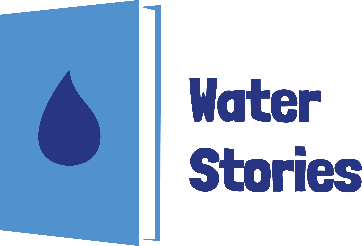 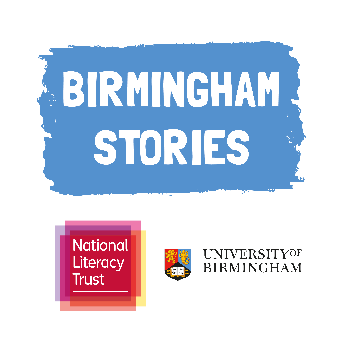 Inspiration 5 Watching a sunset or sunrise over the water … feelings of awe and wonderIn a lot of my stories there are moments when characters are in awe of nature. Read this passage from ‘Jasmine Skies.’ Mira is sitting on the banks of the River Hooghly, a tributary of the Ganges. Read it only once then draw a picture from memory.  Collect together the vivid descriptions and adjectives that build the picture in your mind. Now write a description or poem of watching a sunrise or sunset over water yourself.  Think about the feelings it creates in you or your character as Mira does.    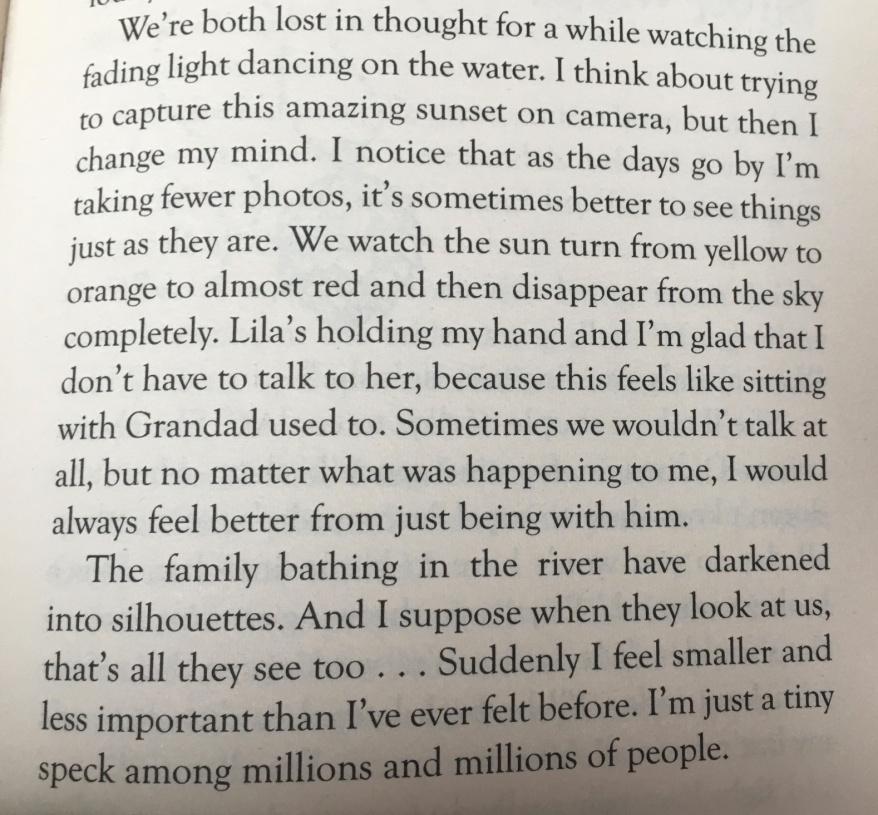 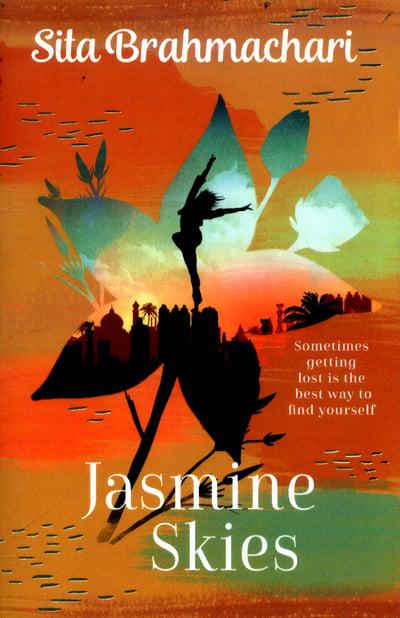 Tip! You might have a photo that can inspire you. 